      PPE Hazard Checklist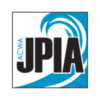 District:__________________  Location:____________________District:__________________  Location:____________________District:__________________  Location:____________________District:__________________  Location:____________________District:__________________  Location:____________________Frequency:   Quarterly   Annual   Other:_______________Frequency:   Quarterly   Annual   Other:_______________Frequency:   Quarterly   Annual   Other:_______________All “No” answers need corrective actions identified and completedAll “No” answers need corrective actions identified and completedAll “No” answers need corrective actions identified and completedAll “No” answers need corrective actions identified and completedAll “No” answers need corrective actions identified and completedAll “No” answers need corrective actions identified and completedAll “No” answers need corrective actions identified and completedAll “No” answers need corrective actions identified and completedHazardHazardYesNo NATarget Date for CompletionDate Completed     Corrective Action Needed1Are approved safety glasses required to be worn at all times in areas where there is a risk of eye injuries such as punctures, abrasions, contusions or burns?2Are protective goggles or face shields provided and worn where there is any danger of flying particles or corrosive materials?3Are employees who need corrective lenses (glasses or contacts lenses) in working environments with harmful exposures, required to wear only approved safety glasses, protective goggles, or use other medically approved precautionary procedures?4Are protective gloves, aprons, shields, or other means provided against cuts, corrosive liquids, and chemicals?5Are hard hats provided and worn where danger of falling objects exists, or when required in work zones?6Are hard hats inspected periodically for damage to the shell and suspension system?7Is appropriate foot protection required where there is the risk of foot injuries from hot, corrosive, poisonous substances, falling objects, crushing or penetrating actions?8Are approved respirators provided for regular or emergency use where needed?HazardHazardYesNoNATarget Date for CompletionDate CompletedAction Needed9Is all protective equipment maintained in a sanitary condition and ready for use?10Do you have an eye wash and/or emergency shower within the work area where employees are exposed to injurious corrosive materials?11When lunches are eaten on the premises, are they eaten in areas where there is no exposure to toxic materials or other health hazards?12Is protection against the effects of occupational noise exposure provided when sound levels exceed those of the Cal/OSHA noise standard?Person conducting Inspection: ________________________________________            Date: __________________________Person conducting Inspection: ________________________________________            Date: __________________________Person conducting Inspection: ________________________________________            Date: __________________________Person conducting Inspection: ________________________________________            Date: __________________________Person conducting Inspection: ________________________________________            Date: __________________________Person conducting Inspection: ________________________________________            Date: __________________________Person conducting Inspection: ________________________________________            Date: __________________________Person conducting Inspection: ________________________________________            Date: __________________________(List appropriate positions copies are to be distributed to, such as: Safety Committee, General Manager, Safety Manager.)(List appropriate positions copies are to be distributed to, such as: Safety Committee, General Manager, Safety Manager.)(List appropriate positions copies are to be distributed to, such as: Safety Committee, General Manager, Safety Manager.)(List appropriate positions copies are to be distributed to, such as: Safety Committee, General Manager, Safety Manager.)(List appropriate positions copies are to be distributed to, such as: Safety Committee, General Manager, Safety Manager.)(List appropriate positions copies are to be distributed to, such as: Safety Committee, General Manager, Safety Manager.)(List appropriate positions copies are to be distributed to, such as: Safety Committee, General Manager, Safety Manager.)(List appropriate positions copies are to be distributed to, such as: Safety Committee, General Manager, Safety Manager.)